REGISTRATIONCOURSESPOSTER PRESENTATIONEXHIBITIONSYMPOSIASORAL ABSTRACTMASTERCLASSSOCIAL EVENTS, BREAKSWednesday, 11th May 2022Wednesday, 11th May 2022Wednesday, 11th May 202208:00-18 :30REGISTRATIONREGISTRATION10:30-12:30PRE-CONFERENCE COURSE / ORAL ABSTRACT SESSİONChairperson:  PRE-CONFERENCE COURSE / ORAL ABSTRACT SESSİONChairperson:  10:30-11:0011:00-11:3011:30-12:0012:00-13:30LUNCHLUNCH13:30-15.30AÇBİD – NEXT GEN 1AÇBİD – NEXT GEN 113:30-13:45Geçmişten günümüze artrosentez teknikleri – Hatice HOŞGÖRGeçmişten günümüze artrosentez teknikleri – Hatice HOŞGÖR13:45-14:00Çift dalga boylu lazerin cerrahide kullanımı – Esengül ŞEN								Çift dalga boylu lazerin cerrahide kullanımı – Esengül ŞEN								14:00-14:15Additional Osteotomies for facilitating the BSSO – Suheyb BİLGEAdditional Osteotomies for facilitating the BSSO – Suheyb BİLGE14:15-14:30The role of synovial fluid in temporomandibular joint disorders: current status and updates – Canay YILMAZ ASAN							The role of synovial fluid in temporomandibular joint disorders: current status and updates – Canay YILMAZ ASAN							14:30-14:45How to manage minimally invasive treatment in TMD – Dilara KAZANHow to manage minimally invasive treatment in TMD – Dilara KAZAN14:45-15:00Regenerative Medicine in Oral and Maxillofacial Surgery – Ezgi YÜCEER ÇETİNERRegenerative Medicine in Oral and Maxillofacial Surgery – Ezgi YÜCEER ÇETİNER15:00-15:30COFFEE BREAKCOFFEE BREAK 15.30-17.00AÇBİD – NEXT GEN 2AÇBİD – NEXT GEN 215:30-15:45Current Perspective on Subcondylar Fracture – Ezgi ERGEZENCurrent Perspective on Subcondylar Fracture – Ezgi ERGEZEN15:45-16:00Complications of Orthognathic Surgery – Sadi MEMİŞComplications of Orthognathic Surgery – Sadi MEMİŞ16:00-16:15Prevention of Intraoperative Complications in Orthognatic Surgery – Öznur ÖZALPPrevention of Intraoperative Complications in Orthognatic Surgery – Öznur ÖZALP16:15-16:30Versatility and Importance of buccal Fat Pad in oral surgery – Zeynep Seda PEKÇETİNVersatility and Importance of buccal Fat Pad in oral surgery – Zeynep Seda PEKÇETİN16:30-16:45Virtual surgical planning: a reality in the treatment of dentofacial deformities – Nurettin DİKERVirtual surgical planning: a reality in the treatment of dentofacial deformities – Nurettin DİKER16:45-17:00PRF! Is it worth using in oral surgery practise? Evidence based contemporary aproaches – Emine TUNA AKDOĞANPRF! Is it worth using in oral surgery practise? Evidence based contemporary aproaches – Emine TUNA AKDOĞAN17:10-17:30COFFEE BREAKCOFFEE BREAK17:30-18:30MAIN HALLCORPORATE SESSION I – DENTIMPLANT  MEETING WITH THE SPONSORS17:30-18:3018:30OPENING and AWARD CEREMONYOPENING and AWARD CEREMONY19:00DINNERDINNERThursday, 12th May 2022Thursday, 12th May 2022Thursday, 12th May 2022Thursday, 12th May 2022Thursday, 12th May 202208:00-18:00REGISTRATIONREGISTRATIONREGISTRATIONREGISTRATION08:00-17:00POSTER PRESENTATIONSPOSTER PRESENTATIONSPOSTER PRESENTATIONSPOSTER PRESENTATIONS08:00-17:00EXHIBITIONEXHIBITIONEXHIBITIONEXHIBITION08:30-09:30ORAL ABSTRACT SESSION 1ORAL ABSTRACT SESSION 1ORAL ABSTRACT SESSION 1ORAL ABSTRACT SESSION 108:30-09:30HALL AChairpersons:HALL BChairpersons:HALL BChairpersons:HALL CChairpersons:08:30-08:4008:40-08:5008:50-09:0009:00-09:1009:10-09:2009:20-09:3009:30-10:00COFFEE BREAKCOFFEE BREAKCOFFEE BREAKCOFFEE BREAK10:00-12:00MAJOR SYMPOSIUM 1 Chairpersons: MAJOR SYMPOSIUM 1 Chairpersons: MAJOR SYMPOSIUM 1 Chairpersons: MAJOR SYMPOSIUM 1 Chairpersons: 10:00-10:30Perioral Rejuvanation – Velupillai ILANKOVAN (UK)Perioral Rejuvanation – Velupillai ILANKOVAN (UK)Perioral Rejuvanation – Velupillai ILANKOVAN (UK)Perioral Rejuvanation – Velupillai ILANKOVAN (UK)10:30-11:00 – Michael Markiewitz (USA) – Michael Markiewitz (USA) – Michael Markiewitz (USA) – Michael Markiewitz (USA)11:00-11:30Contemporary Management of Oral Cancer – Christos PERISANIDIS (Greece)Contemporary Management of Oral Cancer – Christos PERISANIDIS (Greece)Contemporary Management of Oral Cancer – Christos PERISANIDIS (Greece)Contemporary Management of Oral Cancer – Christos PERISANIDIS (Greece)11:30-12:00– Kıvanç BEKTAŞ (Turkey)– Kıvanç BEKTAŞ (Turkey)– Kıvanç BEKTAŞ (Turkey)– Kıvanç BEKTAŞ (Turkey)12:00-13:30LUNCHLUNCHLUNCHLUNCH12:15-13:30MASTERCLASS 1ROOM A		 Chairpersons: MASTERCLASS 1ROOM A		 Chairpersons: MASTERCLASS 2ROOM B		Chairpersons:MASTERCLASS 2ROOM B		Chairpersons:12:15-13:30Incorporating Simulation in OMS– Deepak KRISHNAN (USA)Incorporating Simulation in OMS– Deepak KRISHNAN (USA)13:30-17:30MAJOR SYMPOSIUM 2 Chairpersons:MAJOR SYMPOSIUM 2 Chairpersons:MAJOR SYMPOSIUM 2 Chairpersons:MAJOR SYMPOSIUM 2 Chairpersons:13:30-14:00Orientation of the Virtual Patient , the Start Point for Good Results  – Esteban ALVORADO (Puerto Rico)Orientation of the Virtual Patient , the Start Point for Good Results  – Esteban ALVORADO (Puerto Rico)Orientation of the Virtual Patient , the Start Point for Good Results  – Esteban ALVORADO (Puerto Rico)Orientation of the Virtual Patient , the Start Point for Good Results  – Esteban ALVORADO (Puerto Rico)14:00-14:30Management of Frontal Sinüs Fractures – Noor UL WAHAB (Pakistan)Management of Frontal Sinüs Fractures – Noor UL WAHAB (Pakistan)Management of Frontal Sinüs Fractures – Noor UL WAHAB (Pakistan)Management of Frontal Sinüs Fractures – Noor UL WAHAB (Pakistan)14:30-15:00TMJ Internal Derangement: A Preference for Discectomy – Michael MILORO (USA)TMJ Internal Derangement: A Preference for Discectomy – Michael MILORO (USA)TMJ Internal Derangement: A Preference for Discectomy – Michael MILORO (USA)TMJ Internal Derangement: A Preference for Discectomy – Michael MILORO (USA)15:00-15:30COFFEE BREAKCOFFEE BREAKCOFFEE BREAKCOFFEE BREAK15:30-16 :00MAJOR SYMPOSIUM 2 Chairpersons:MAJOR SYMPOSIUM 2 Chairpersons:MAJOR SYMPOSIUM 2 Chairpersons:MAJOR SYMPOSIUM 2 Chairpersons:16 :00-16 :30Healthcare Research Ecosystem from Research &Development to the Product– Figen ŞENEL (Turkey)Healthcare Research Ecosystem from Research &Development to the Product– Figen ŞENEL (Turkey)Healthcare Research Ecosystem from Research &Development to the Product– Figen ŞENEL (Turkey)Healthcare Research Ecosystem from Research &Development to the Product– Figen ŞENEL (Turkey)16 :30-17.00– M. Ercüment ÖNDER (Turkey)– M. Ercüment ÖNDER (Turkey)– M. Ercüment ÖNDER (Turkey)– M. Ercüment ÖNDER (Turkey)17:00 – 17:303D Guided Mandibular Angle Reduction – Amornpong VACHIRAMON 3D Guided Mandibular Angle Reduction – Amornpong VACHIRAMON 3D Guided Mandibular Angle Reduction – Amornpong VACHIRAMON 3D Guided Mandibular Angle Reduction – Amornpong VACHIRAMON 17:00-17:30COFFEE BREAKCOFFEE BREAKCOFFEE BREAKCOFFEE BREAK17:30-18:30CORPORATE SESSION 2 – AGS MedikalCORPORATE SESSION 2 – AGS MedikalCORPORATE SESSION 2 – AGS MedikalCORPORATE SESSION 2 – AGS Medikal17:30-18:3019:30DINNERDINNERDINNERDINNERFriday, 13rd May 2022Friday, 13rd May 2022Friday, 13rd May 2022Friday, 13rd May 2022Friday, 13rd May 202208:00-17:00POSTER PRESENTATIONSPOSTER PRESENTATIONSPOSTER PRESENTATIONSPOSTER PRESENTATIONS08:00-17:00EXHIBITIONEXHIBITIONEXHIBITIONEXHIBITION08:30-09:30ORAL ABSTRACT SESSION 2ORAL ABSTRACT SESSION 2ORAL ABSTRACT SESSION 2ORAL ABSTRACT SESSION 208:30-09:30HALL AChairpersons: HALL BChairpersons:HALL BChairpersons:HALL CChairpersons: 08:30-08:4008:40-08:5008:50-09:0009:00-09:1009:10-09:2009:20-09:3009:30-10:00COFFEE BREAKCOFFEE BREAKCOFFEE BREAKCOFFEE BREAK10:00-12:00                EACMFS SPECIAL SESSION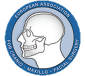                 Chairpersons:                  EACMFS SPECIAL SESSION                Chairpersons:                  EACMFS SPECIAL SESSION                Chairpersons:                  EACMFS SPECIAL SESSION                Chairpersons:  10:00-10:30Navigation Assisted Surgery and Intraoperative Imaging in Cranio-Maxillofacial Surgery – Julio ACERO (Spain)	Navigation Assisted Surgery and Intraoperative Imaging in Cranio-Maxillofacial Surgery – Julio ACERO (Spain)	Navigation Assisted Surgery and Intraoperative Imaging in Cranio-Maxillofacial Surgery – Julio ACERO (Spain)	Navigation Assisted Surgery and Intraoperative Imaging in Cranio-Maxillofacial Surgery – Julio ACERO (Spain)	10:30-11:00How to Reduce the Impact of Surgery – Satheesh Prabhu (UK)How to Reduce the Impact of Surgery – Satheesh Prabhu (UK)How to Reduce the Impact of Surgery – Satheesh Prabhu (UK)How to Reduce the Impact of Surgery – Satheesh Prabhu (UK)11:00-11:30Ablative and Reconstructive Surgery of Midface Malignancies – Christos PERISANIDIS (Greece)Ablative and Reconstructive Surgery of Midface Malignancies – Christos PERISANIDIS (Greece)Ablative and Reconstructive Surgery of Midface Malignancies – Christos PERISANIDIS (Greece)Ablative and Reconstructive Surgery of Midface Malignancies – Christos PERISANIDIS (Greece)11:30-12:00Contemporary Managementt of the Neck in Head and Neck Cancer - Aakshay GULATI (UK)Contemporary Managementt of the Neck in Head and Neck Cancer - Aakshay GULATI (UK)Contemporary Managementt of the Neck in Head and Neck Cancer - Aakshay GULATI (UK)Contemporary Managementt of the Neck in Head and Neck Cancer - Aakshay GULATI (UK)12:00-13:30LUNCHLUNCHLUNCHLUNCH12:15-13:30MASTERCLASS 3ROOM A			 Chairpersons: MASTERCLASS 3ROOM A			 Chairpersons: MASTERCLASS 4ROOM B			Chairpersons:MASTERCLASS 4ROOM B			Chairpersons:12:15-13:30Nerve Injuries in Orthognathic Surgery – Michael MILORO (USA)Nerve Injuries in Orthognathic Surgery – Michael MILORO (USA)Mandibular reconstruction – Satheesh Prabhu (UK)Mandibular reconstruction – Satheesh Prabhu (UK)13:30-15:30MAJOR SYMPOSIUM 3 – ORTHOGNATHIC SURGERYChairpersons:MAJOR SYMPOSIUM 3 – ORTHOGNATHIC SURGERYChairpersons:MAJOR SYMPOSIUM 3 – ORTHOGNATHIC SURGERYChairpersons:MAJOR SYMPOSIUM 3 – ORTHOGNATHIC SURGERYChairpersons:14:00-14:30Resection of Primary Tumor – Satheesh Prabhu (UK)Resection of Primary Tumor – Satheesh Prabhu (UK)Resection of Primary Tumor – Satheesh Prabhu (UK)Resection of Primary Tumor – Satheesh Prabhu (UK)14:30-15:00Challenges in Treating Post-traumatic Deformities – Noor UL WAHAB (Pakistan)Challenges in Treating Post-traumatic Deformities – Noor UL WAHAB (Pakistan)Challenges in Treating Post-traumatic Deformities – Noor UL WAHAB (Pakistan)Challenges in Treating Post-traumatic Deformities – Noor UL WAHAB (Pakistan)15:00-15:30– Sina UÇKAN (Turkey)– Sina UÇKAN (Turkey)– Sina UÇKAN (Turkey)– Sina UÇKAN (Turkey)15:30-16:00Nerve – Aakshay GULATI (UK)Nerve – Aakshay GULATI (UK)Nerve – Aakshay GULATI (UK)Nerve – Aakshay GULATI (UK)16:00-16.30COFFEE BREAKCOFFEE BREAKCOFFEE BREAKCOFFEE BREAK16:30-18:00RESIDENTS LECTURE - AWARD WINNING RESIDENCY EXAMChairpersons:  RESIDENTS LECTURE - AWARD WINNING RESIDENCY EXAMChairpersons:  RESIDENTS LECTURE - AWARD WINNING RESIDENCY EXAMChairpersons:  RESIDENTS LECTURE - AWARD WINNING RESIDENCY EXAMChairpersons:  – Doğan DOLANMAZ, Hakkı TANYERİ– Doğan DOLANMAZ, Hakkı TANYERİ– Doğan DOLANMAZ, Hakkı TANYERİ– Doğan DOLANMAZ, Hakkı TANYERİ19:00DINNER  DINNER  DINNER  DINNER  Saturday, 14th May 2022Saturday, 14th May 2022Saturday, 14th May 2022Saturday, 14th May 2022Saturday, 14th May 202209:00-17:00POSTER PRESENTATIONSPOSTER PRESENTATIONSPOSTER PRESENTATIONSPOSTER PRESENTATIONS09:00-17:00EXHIBITIONEXHIBITIONEXHIBITIONEXHIBITION08:30-10:30MAJOR SYMPOSIUM 4 Chairpersons:	MAJOR SYMPOSIUM 4 Chairpersons:	MAJOR SYMPOSIUM 4 Chairpersons:	MAJOR SYMPOSIUM 4 Chairpersons:	08:30-09:00LeFort I Osteotomy and Inverted L Osteotomy – Velupillai ILANKOVAN (UK)LeFort I Osteotomy and Inverted L Osteotomy – Velupillai ILANKOVAN (UK)LeFort I Osteotomy and Inverted L Osteotomy – Velupillai ILANKOVAN (UK)LeFort I Osteotomy and Inverted L Osteotomy – Velupillai ILANKOVAN (UK)09:00-09:30Clockwise Or counter clockwise rotations , when and why ? – Esteban ALVORADO (Puerto Rico)Clockwise Or counter clockwise rotations , when and why ? – Esteban ALVORADO (Puerto Rico)Clockwise Or counter clockwise rotations , when and why ? – Esteban ALVORADO (Puerto Rico)Clockwise Or counter clockwise rotations , when and why ? – Esteban ALVORADO (Puerto Rico)09:30-10:00Pushing the Limits in Orthognathic Surgery – Deepak KRISHNAN (USA)Pushing the Limits in Orthognathic Surgery – Deepak KRISHNAN (USA)Pushing the Limits in Orthognathic Surgery – Deepak KRISHNAN (USA)Pushing the Limits in Orthognathic Surgery – Deepak KRISHNAN (USA)10:00-10:30COFFEE BREAKCOFFEE BREAKCOFFEE BREAKCOFFEE BREAK10:30-12:00SYMPOSIUM 6 – Chairpersons:SYMPOSIUM 6 – Chairpersons:SYMPOSIUM 7 – Chairpersons:SYMPOSIUM 7 – Chairpersons:10:30-11:00– Emre TOSUN (Turkey)– Emre TOSUN (Turkey) – Ahmet Emin DEMİRBAŞ (Turkey) – Ahmet Emin DEMİRBAŞ (Turkey)11:00-11:30– Fethi ATIL (Turkey)– Fethi ATIL (Turkey) Use of Locoregional Flaps for Soft Tissue Reconstruction – Adnan ASLAM (Pakistan) Use of Locoregional Flaps for Soft Tissue Reconstruction – Adnan ASLAM (Pakistan)11:30-12:00– Alparslan ESEN (Turkey)– Alparslan ESEN (Turkey) – Ezher DAYISOYLU (Turkey) – Ezher DAYISOYLU (Turkey)12:00-13:30LUNCHLUNCHLUNCHLUNCH12 :15-13:30MASTERCLASS 5ROOM AChairpersons:MASTERCLASS 5ROOM AChairpersons:ROOM BChairpersons: ROOM BChairpersons: 12 :15-13:30Extraoral Approaches in OMFS – Velupillai ILANKOVAN (UK)Extraoral Approaches in OMFS – Velupillai ILANKOVAN (UK)- Selçuk BASA (Turkey)- Selçuk BASA (Turkey)13:30-14:30MAJOR SYMPOSIUM 5Chairpersons: MAJOR SYMPOSIUM 5Chairpersons: MAJOR SYMPOSIUM 5Chairpersons: MAJOR SYMPOSIUM 5Chairpersons: 13:30-14:00Evolution of Oral & Maxillofacial Surgery in Pakistan – Riaz Ahmed WARRAICH (Pakistan)Evolution of Oral & Maxillofacial Surgery in Pakistan – Riaz Ahmed WARRAICH (Pakistan)Evolution of Oral & Maxillofacial Surgery in Pakistan – Riaz Ahmed WARRAICH (Pakistan)Evolution of Oral & Maxillofacial Surgery in Pakistan – Riaz Ahmed WARRAICH (Pakistan)14:00-14:3014:30-15:00Genioplasty – Burak Bayram (Turkey)Genioplasty – Burak Bayram (Turkey)Genioplasty – Burak Bayram (Turkey)Genioplasty – Burak Bayram (Turkey)15:00-15:30–  Alejandro MARTINEZ–  Alejandro MARTINEZ–  Alejandro MARTINEZ–  Alejandro MARTINEZ15:30-16:00COFFEE BREAKCOFFEE BREAKCOFFEE BREAKCOFFEE BREAK16:00-17:30ORAL ABSTRACT SESSION 3ORAL ABSTRACT SESSION 3ORAL ABSTRACT SESSION 3ORAL ABSTRACT SESSION 316:00-17:30HALL AChairpersons:HALL BChairpersons:HALL BChairpersons:HALL CChairpersons:16:00-16:1016:10-16:2016:20-16:3016:30-16:4016:40-16:5016:50-17:0020 :00GALAAWARDS AND CLOSING CEREMONYGALAAWARDS AND CLOSING CEREMONYGALAAWARDS AND CLOSING CEREMONYGALAAWARDS AND CLOSING CEREMONYSunday, 15th May 2022Sunday, 15th May 202208:30-12:00CHECK-OUT